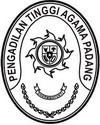 Nomor	: W3-A/         /KU.01/X/2021	 Oktober 2021Lampiran	:	1 suratPerihal	:	Permohonan Persetujuan Revisi Anggaran Satker 	  PA ManinjauYth. Sekretaris Mahkamah Agung RIc.q Kepala Biro Keuangan BUA MA-RIJl. Medan Merdeka Utara No. 9-13JakartaAssalamu’alaikum, Wr. Wb.Sehubungan dengan surat Sekretaris Pengadilan Agama Maninjau nomor W3-A15/1296/KU.01/X/2021 tanggal 21 Oktober 2021 perihal Permohonan Persetujuan Revisi Satker Pengadilan Agama Maninjau, bersama ini kami teruskan surat tersebut dengan harapan dapat disetujui.Demikian sampaikan, atas perhatiannya diucapkan terima kasih.Wassalam,SekretarisIrsyadiTembusan:Ketua Pengadilan Tinggi Agama Padang sebagai laporanKetua Pengadilan Agama Maninjau